Знай наших!5 октября в г.Чита состоялась церемония награждения победителей конкурса на получение денежного поощрения лучшими учителями образовательных организаций Забайкальского края. Из 10ти лучших учителей два педагога из Нерчинского района: 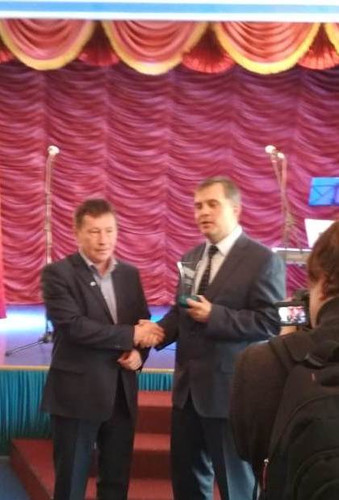 Филинов Александр Викторович, учитель географии и экологии средней школы п.Нагорный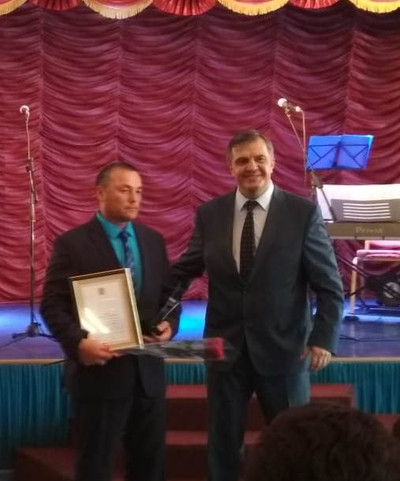 Эпов Александр Евгеньевич, учитель истории и физической культуры средней школы п.Заречный.Поздравляем наших педагогов. Желаем творческих успехов!!!